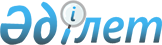 Жаңақала аудандық мәслихатының 2013 жылғы 24 желтоқсандағы № 15-4 "Жаңақала ауданының әлеуметтік көмек көрсету, оның мөлшерлерін белгілеу және мұқтаж азаматтардың жекелеген санаттарының тізбесін айқындау қағидасын бекіту туралы" шешіміне толықтыру енгізу туралы
					
			Күшін жойған
			
			
		
					Батыс Қазақстан облысы Жаңақала аудандық мәслихатының 2018 жылғы 30 наурыздағы № 20-3 шешімі. Батыс Қазақстан облысының Әділет департаментінде 2018 жылғы 18 сәуірде № 5167 болып тіркелді. Күші жойылды - Батыс Қазақстан облысы Жаңақала аудандық мәслихатының 2020 жылғы 3 наурыздағы № 44-2 шешімімен
      Ескерту. Күші жойылды - Батыс Қазақстан облысы Жаңақала аудандық мәслихатының 03.03.2020 № 44-2 шешімімен (алғашқы ресми жарияланған күнінен бастап қолданысқа енгізіледі).
      Қазақстан Республикасының 2008 жылғы 4 желтоқсандағы Бюджет кодексіне, Қазақстан Республикасының 2001 жылғы 23 қаңтардағы "Қазақстан Республикасындағы жергілікті мемлекеттік басқару және өзін-өзі басқару туралы", 1995 жылғы 28 сәуірдегі "Ұлы Отан соғысының қатысушылары мен мүгедектеріне және соларға теңестірілген адамдарға берілетін жеңілдіктер мен оларды әлеуметтік қорғау туралы", 2005 жылғы 13 сәуірдегі "Қазақстан Республикасында мүгедектердi әлеуметтiк қорғау туралы" Заңдарына, Қазақстан Республикасы Үкіметінің 2013 жылғы 21 мамырдағы №504 "Әлеуметтік көмек көрсетудің, оның мөлшерлерін белгілеудің және мұқтаж азаматтардың жекелеген санаттарының тізбесін айқындаудың үлгілік қағидаларын бекіту туралы" қаулысына сәйкес, аудандық мәслихат ШЕШІМ ҚАБЫЛДАДЫ:
      1. Жаңақала аудандық мәслихатының 2013 жылғы 24 желтоқсандағы № 15-4 "Жаңақала ауданының әлеуметтік көмек көрсету, оның мөлшерлерін белгілеу және мұқтаж азаматтардың жекелеген санаттарының тізбесін айқындау қағидасын бекіту туралы" шешіміне (Нормативтік құқықтық актілерді мемлекеттік тіркеу тізілімінде №3415 тіркелген, 2014 жылғы 3 ақпандағы "Әділет" ақпараттық-құқықтық жүйесінде жарияланған) мынадай толықтыру енгізілсін:
      көрсетілген шешіммен бекітілген Жаңақала ауданының әлеуметтік көмек көрсету, оның мөлшерлерін белгілеу және мұқтаж азаматтардың жекелеген санаттарының тізбесін айқындау қағидасында:
      9-тармақ мынадай мазмұндағы 9) тармақшамен толықтырылсын:
      "9) бас бостандығынан айыру орындарынан босатылған адамдарға бейімделу үшін табыстарын есепке алмай 10 АЕК мөлшерінде көрсетіледі.".
      2. Жаңақала аудандық мәслихаты аппаратының басшысы (С.Успанова) осы шешімнің әділет органдарында мемлекеттік тіркелуін, Қазақстан Республикасы нормативтік құқықтық актілерінің эталондық бақылау банкінде оның ресми жариялануын қамтамасыз етсін.
      3. Осы шешім алғашқы ресми жарияланған күнінен бастап қолданысқа енгізіледі.
      "КЕЛІСІЛДІ"
      Батыс Қазақстан облысы
      әкімінің орынбасары                                                Б.Қонысбаева
      30 наурыз 2018 жыл
      Ескерту: аббревиатураның шешуі:
      АЕК – айлық есептік көрсеткіш.
					© 2012. Қазақстан Республикасы Әділет министрлігінің «Қазақстан Республикасының Заңнама және құқықтық ақпарат институты» ШЖҚ РМК
				
      Сессия төрағасы

Е.Ибрашев

      Мәслихат хатшысы

З.Сисенғали
